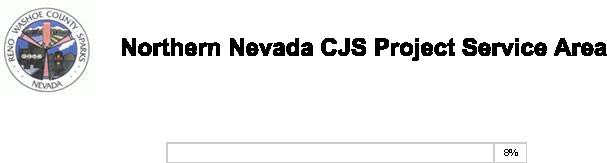 The following survey is being distributed to you and other rural public health stakeholders in your county and other counties participating in the Northern Nevada Cross Jurisdiction Services (CJS) Project. The project team will develop a cross jurisdictional sharing model and toolkit for implementation of the model to be shared with participating and neighboring jurisdictions. The goal of this project is to improve public health service efficiency and effectiveness. The purpose of this survey is to inventory public health services that do or do not exist in your county. The survey should take no more than 15 minutes to complete. If you have any questions about this survey or the uses of the data collected, please contact District Health Officer, Washoe County Health District at (775) 328-2400 or http://www.washoecounty.us/health/contact-email.html. Please complete the following contact information.Name: Title: Agency or Organization: City: County:E-mail:Phone:Are preventive immunization services provided in your county (other than immunizations provided by hospitals in the region)? Adult Immunization       			Yes    No    Not Sure Child Immunization       			Yes    No    Not SureAre screenings for diseases and conditions provided in your county? Anemia					Yes    No    Not SureBlood Lead				Yes    No    Not SureCancer					Yes    No    Not SureCardiovascular Disease			Yes    No    Not SureDiabetes					Yes    No    Not SureHigh Blood Pressure			Yes    No    Not SureHIV/AIDS				Yes    No    Not SureOther Sexually Transmitted Diseases	Yes    No    Not SureTuberculosis				Yes    No    Not SureAre treatments for communicable diseases provided in your county?HIV/ADIS				Yes    No    Not SureOther Sexually Transmitted Diseases	Yes    No    Not SureTuberculosis				Yes    No    Not SureAre maternal and child health services provided in your county?Early Periodic Screening, Detection and Treatment	Yes    No    Not SureFamily Planning					Yes    No    Not SureMCH Home Visits					Yes    No    Not SureObstetrical Cart					Yes    No    Not SurePrenatal Care					Yes    No    Not SureWell Child Clinic					Yes    No    Not SureWIC						Yes    No    Not SureAre epidemiology and surveillance activities provided in your county?Behavioral Risk Factors				Yes    No    Not SureChronic Disease Surveillance			Yes    No    Not SureCommunicable/Infectious Disease Surveillance	Yes    No    Not SureFood Safety Surveillance				Yes    No    Not SureInjury Surveillance				Yes    No    Not SureMaternal and Child Health (Data Collection)		Yes    No    Not SureSyndromic Surveillance (Respiratory or 		Yes    No    Not Sure
     Gastrointestinal Surveillance)Are primary prevention services provided in your county?Chronic Disease Programs				Yes    No    Not SureDepression and Suicide Prevention			Yes    No    Not SureInjury						Yes    No    Not SureNutrition						Yes    No    Not SurePhysical Activity					Yes    No    Not SureSubstance Abuse					Yes    No    Not SureTobacco						Yes    No    Not SureUnintended Pregnancy				Yes    No    Not SureViolence						Yes    No    Not SureAre environmental health activities provided in your county?Air Pollution Monitoring				Yes    No    Not SureCollection of unused Pharmaceuticals		Yes    No    Not SureFood Safety Education				Yes    No    Not SureGroundwater Protection				Yes    No    Not SureHazardous Waste Disposal			Yes    No    Not SureHazmat Response				Yes    No    Not SureIndoor Air Quality					Yes    No    Not SureLand Use Planning				Yes    No    Not SureNoise Pollution					Yes    No    Not SurePollution Prevention				Yes    No    Not SureRadiation Control					Yes    No    Not SureSurface Water Protection				Yes    No    Not SureVector Control (e.g., Mosquito Control)		Yes    No    Not SureAre select regulation, inspection, and/or licensing activities provided inyour county?Body Art and Tattooing				Yes    No    Not SureCampgrounds and RVs				Yes    No    Not SureCosmetology Businesses				Yes    No    Not SureChildren’s Camps					Yes    No    Not SureFood Processing					Yes    No    Not SureFood Service Establishments – Permanent		Yes    No    Not SureFood Service Establishments – Temporary		Yes    No    Not SureHealth-Related Facilities				Yes    No    Not SureHotel/Motels					Yes    No    Not SureHousing Inspections				Yes    No    Not SureLead Inspections					Yes    No    Not SureMilk processing					Yes    No    Not SureMobile Homes					Yes    No    Not SurePrivate Drinking Water (Wells)			Yes    No    Not SurePublic Drinking Water				Yes    No    Not SurePublic Swimming Pools				Yes    No    Not SureSchools/Daycares				Yes    No    Not SureSeptic Systems Regulations			Yes    No    Not SureSmoke-Free Ordinances				Yes    No    Not SureSolid Waste Disposal Sites				Yes    No    Not SureSolid Waste Haulers				Yes    No    Not SureTobacco Retailers				Yes    No    Not SureAre other public health activities provided in your county?Animal Control					Yes    No    Not SureAsthma Control					Yes    No    Not SureEmergency Medical Services			Yes    No    Not SureEmergency Preparedness – Public Health		Yes    No    Not SureLaboratory Services				Yes    No    Not SureMedical Examiner’s Office				Yes    No    Not SureOccupational Health and Safety			Yes    No    Not SureOutreach and Enrollment for Medical Insurance	Yes    No    Not SureSchool-Based Clinics (Primary Care)		Yes    No    Not SureSchool Health (School Nurse)			Yes    No    Not SureVeterinarian Public Health				Yes    No    Not SureVital Records					Yes    No    Not SureAre other health services provided in your county?Behavioral/Mental Health Services			Yes    No    Not SureComprehensive Primary Care			Yes    No    Not SureCorrectional Health 				Yes    No    Not SureHome Healthcare					Yes    No    Not SureHome Visitation – Elder Care			Yes    No    Not SureOral Health					Yes    No    Not SureSubstance Abuse Services				Yes    No    Not SureIs there any additional information you can provide on the availability of public health services in your community?If you have any questions about this survey or the Northern Nevada Cross Jurisdiction Services Project, please contact the District Health Officer, Washoe County Health District at (775) 328-2400 or http://www.washoecounty.us/health/contact-email.html.Thank you for completing this survey.